Vrije Basisschool                                                            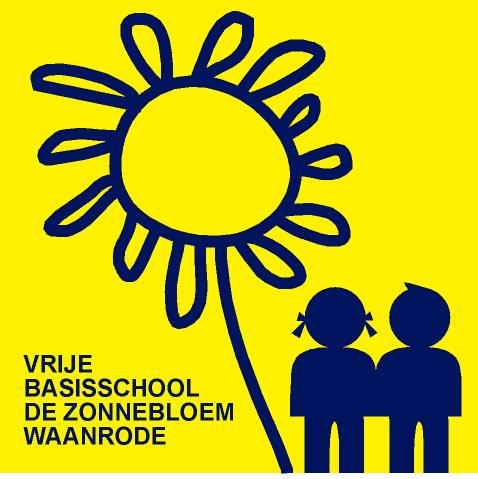 De Zonnebloem                                                        Oude Diestsestraat 4 3473 Waanrode tel. + fax  016/77 72 67e-mail: directiewaanrode@gmail.com                                                Betreft							Bestelling turngerief					Beste oudersStilaan denken wij al ondertussen toch al aan volgend schooljaar.Om tijdig de turnkleding te kunnen bestellen, vragen wij u (indien nodig) aan te duiden wat uw kind volgend schooljaar nodig heeft.Gelieve aan te vinken en ook de maat te vermelden (de maten vallen wel iets kleiner uit dan de normale kindermaten).Gelieve het ingevuld strookje ten laatste op 19 mei terug te bezorgen op volgend mailadres: directiewaanrode@gmail.com of via de boekentas van uw kind zodat wij tijdig onze bestelling kunnen plaatsen.Dank uVriendelijke groetenHet team van de ZonnebloemNaam : -------------------------------------------Groep volgend schooljaar :  -------------------O	T-shirt	 (enkel voor kinderen die volgend jaar in de lagere school zitten)	Maat:O	Turnbroekje	 (enkel voor kinderen die volgend jaar in de lagere school zitten)	Maat: O	Turnzak   (enkel indien u een nieuwe nodig heeft, niet voor de kinderen die volgend jaar in groep 4 zitten)